                                                                                                                                                                  Директору КГБ ПОУ «ЛКТиТ»                       Гирис Г.П.                                                                                                   От___________________________________                               ___________________________________                                                                                                            ___________________________________Заявление                                                                                                                                                              о приёме в КГБ ПОУ «Лазовский колледж технологий и туризма»Регистрационный номер _____________      Прошу принять меня на общедоступной основе (без вступительных испытаний) для обучения по программам среднего профессионального образования на специальность/ профессию:   43.02.16 «Туризм и гостеприимство»  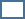 23.01.06 «Мастер дорожных и строительных машин»  23.01.17 «Мастер по ремонту и обслуживанию автомобилей»                                           по очной форме обучения  на места, финансируемые из краевого бюджета                              Фамилия__________________________________________________________________________Имя__________________________Отчество____________________________________________  Число, месяц и год рождения_________________________________________________________  Гражданство______________________________________________________________________Окончил (а) в _______году __________________________________________________________                                                                                      (указать образовательное учреждение, населенный пункт)  __________________________________________________________________________________Паспорт: серия ______________№__________кем выдан_________________________________ _________________________________________________, когда «_____»____________________ Место рождения ___________________________________________________________________  Зарегистрирован по адресу __________________________________________________________ ______________________________________________________, индекс _____________________ *дом.тел._______________________________сот.тел.___________________________________*электронная почта________________________________________________________________ Проживаю по адресу _______________________________________________________________ дом.тел.__________________________________________________________________________Тип семьи ( нужное подчеркнуть): полная/неполная, многодетная, родители-пенсионеры, родители-инвалиды, сирота на полном гос.обеспечении, сирота, под опекой, инвалид гр.___, малообеспеченная (льготы на основании представленных документов).    Родители (опекуны, законные представители)а) Отец (ф.и.о., дата рождения, гражданство) __________________________________________________________________________________ место жительства ________________________________________тел._______________________ место работы____________________________________должность_________________________ телефон раб.____________________________ тел.сот.____________________________________   б) Мать (ф.и.о., дата рождения, гражданство)                                                                            _________________________________________________________________________________место жительства ________________________________________тел._______________________ место работы____________________________________должность______________________ телефон раб.____________________________ тел.сот.____________________________________ в) Опекун (ф.и.о., дата рождения, гражданство)                                                                             __________________________________________________________________________________  место жительства ________________________________________тел._______________________ место работы____________________________________должность_________________________ телефон раб.____________________________ тел.сот.____________________________________ Сведения о воинском учёте ______________________________РВК________________________                                                                                                призывник, военнообязанный, невоеннообязанный                                  район№ приписного свидетельства _________________________________________________________ Общежитие: нуждаюсь     , не нуждаюсь     .                                                                          Источник информации о «КГБ ПОУ «ЛКТиТ» (интернет, друзья, знакомые, СМИ)                                        __________________________________________________________________________________Увлечение и способности ___________________________________________________________ Дополнительные сведения                                                                                                              Медаль (аттестат, диплом «с отличием»)       ., Победитель всероссийских олимпиад (член сборной)      ., Иностранный язык      ., немецкий      ., французский      ., другое _____________, не изучал(а)      ., трудовой стаж (если есть): _________лет______мес.                                             в т.ч. по избранной специальности_____________________________________________________  СНИЛС__________________________ИНН_____________________________________________    При поступлении имею следующие льготы (документ)                                                            _____________________________________________________________________________ Среднее профессиональное образования получаю впервые       , не впервые      .                   Лицензия на право ведения образовательной деятельности №173 от 29 августа 2014г. выдана Департаментом образования и науки Приморского края, бессрочно, свидетельство о государственной аккредитации № 20 от 24 мая 2019 г., выдано Департаментом образования и науки Приморского края бессрочно (Приказ Министерство образования Приморского края от 24.05.2019 г. № 798-а), Устав колледжа, Правилами приёма и условиями обучения в КГБ ПОУ «ЛКТиТ» ознакомлен(а)._________________________________                     _________________________________                 подпись                                                                         фамилия и инициалыПодпись ответственного лица приёмной комиссии __________________________________       «______»____________________20___года. фотоНаименование и номер документаГод выдачидокументаСреднийбаллПримечаниеАттестатСерия________________________№ ___________________________Диплом Серия ________________________№ ____________________________